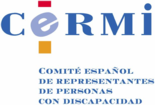 Sesión formativaAmpliando la representación política - Códigos de accesoMás personas con discapacidad en las formaciones políticas y en las candidaturas electoralesJueves, 10 de abril de 2014Sede de C/. , 15 MadridPrograma 9,40 h.- Inauguración.10,00 h.- Ponencia.Partidos políticos y sociedad: ¿vasos comunicantes?  Jordi SevillaEx ministro de Administraciones PúblicasColoquio con las personas asistentes11,00 h.- Ponencia.“Ciudadanía y exclusión social. Hacia una democracia inclusiva y participativa”José Félix TezanosCatedrático de SociologíaUNED11,40 h.- Pausa café.12,00 h.- Mesa redonda.Testimonios de parte – Experiencias de personas con discapacidad con responsabilidades políticasDiputado del  Concejal de UPYD en el Ayuntamiento de MadridSecretaria de Políticas Sociales del PSM-PSOEJosep María Llop  Asesor del Departamento de Bienestar Social y Atención a las Personas de la Diputación de Barcelona.Regidor por CiU en el Ayuntamiento de la Palma de Cervelló.Presidente de Convergencia Democrática del Baix Llobregat.Modera:PeriodistaPresidente de la Comisión de Imagen  EstatalColoquio con las personas asistentes13,30 h.- Debate abierto.-¿Vocación o formación?: la militancia política de personas con discapacidadDebate abierto con las personas asistentesAnimador:Vicepresidente del Consejo General de la ONCE14,30 h.-  Conclusiones y clausura.Secretario General del CERMI Estatal de Políticas de Apoyo a la DiscapacidadMSSSIGobierno de España14,45 h.- Fin de la sesión.